Приложение к Решению Петрозаводского городского Советаот 7 июня 2018 г. № 28/16-333Карта № 241. Место размещения рекламной конструкции рк-264.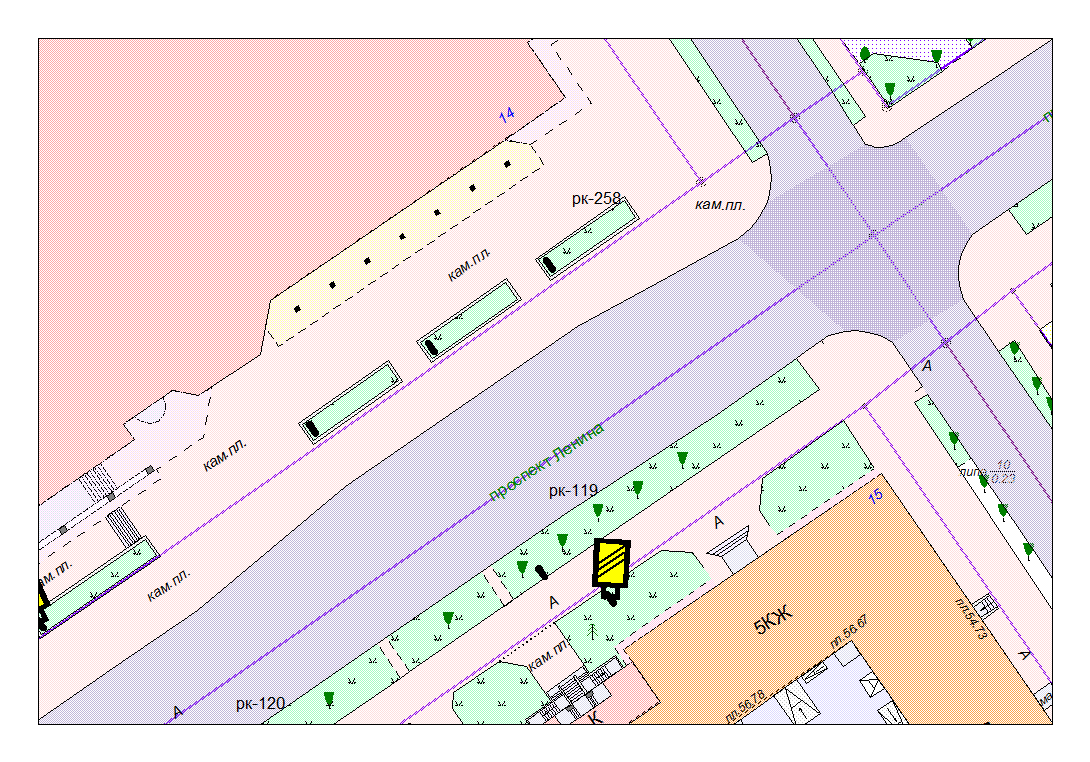 Карта № 242. Место размещения рекламной конструкции рк-265.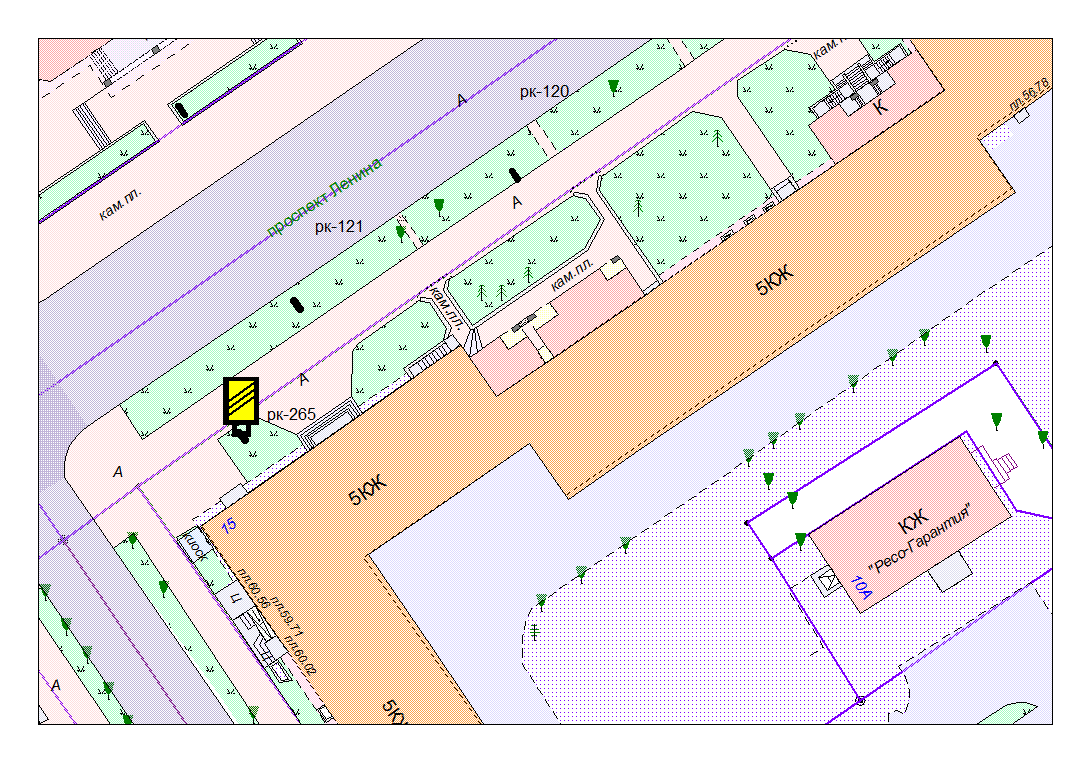 Карта № 328. Место размещения рекламной конструкции рк-352.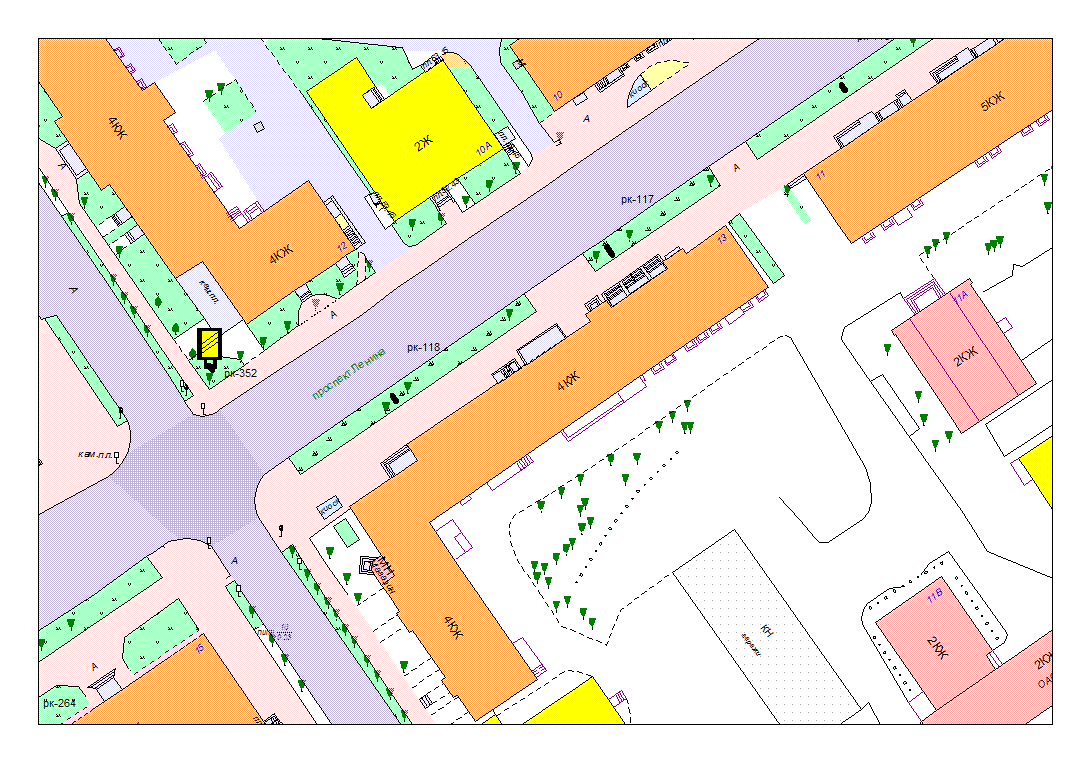 Карта № 329. Место размещения рекламной конструкции рк-353.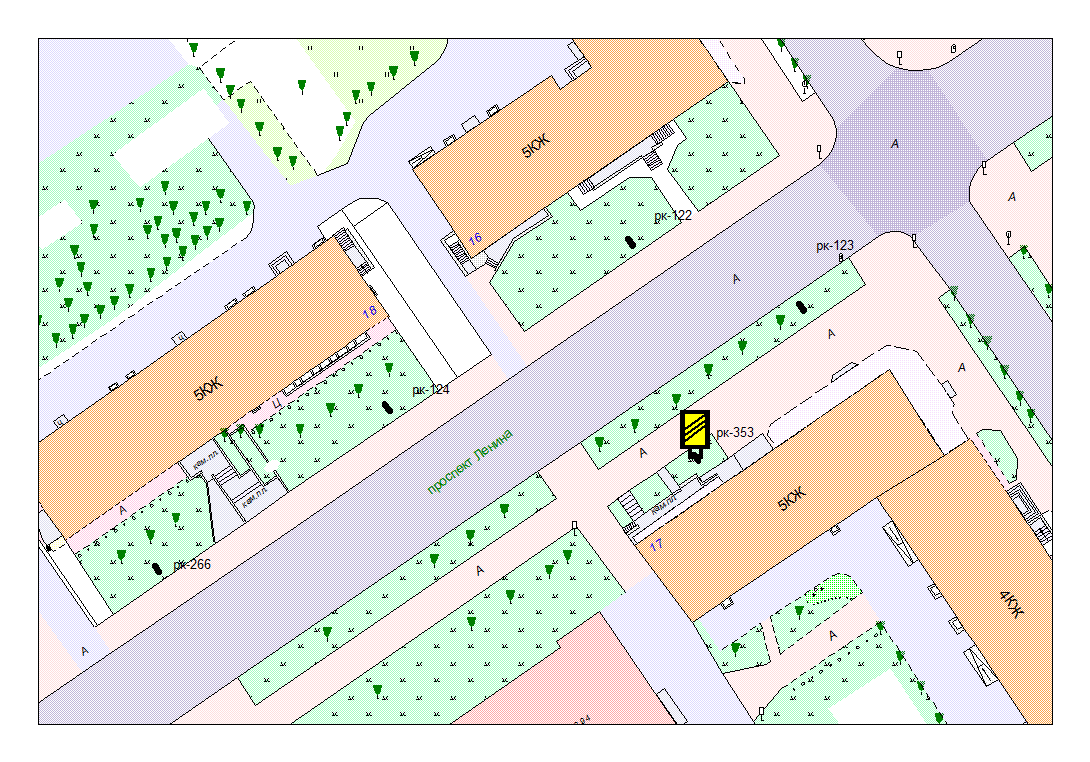 Карта № 330. Место размещения рекламной конструкции рк-354.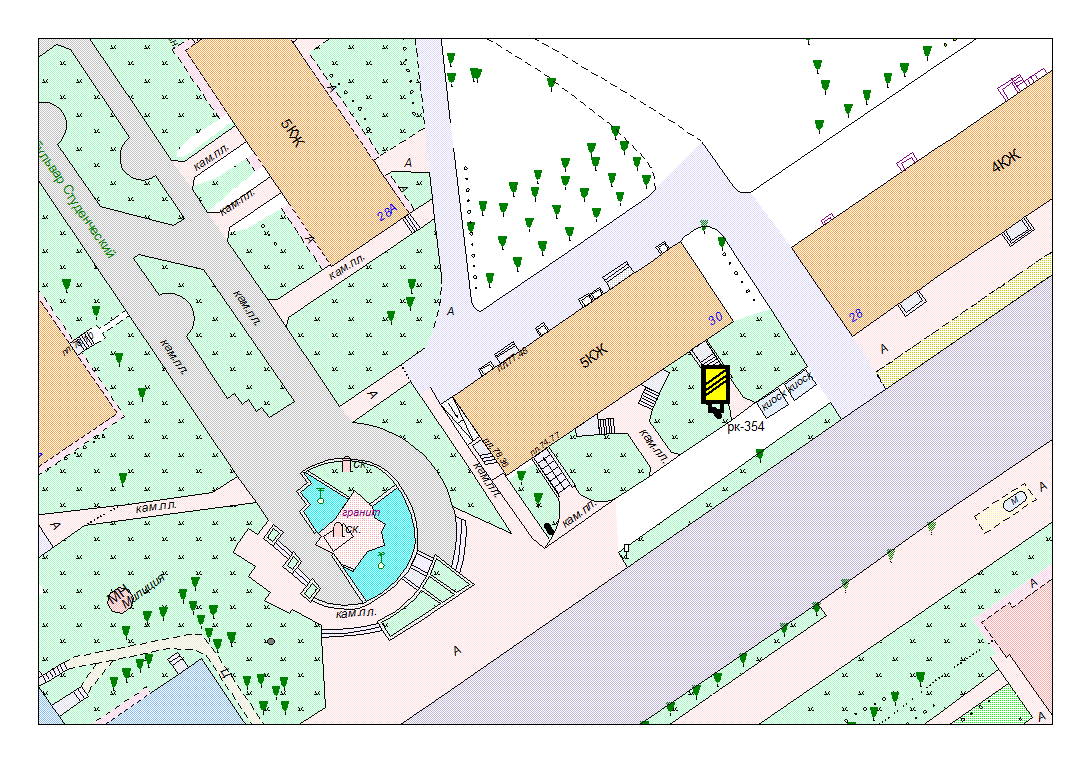 Карта № 331. Место размещения рекламной конструкции рк-355.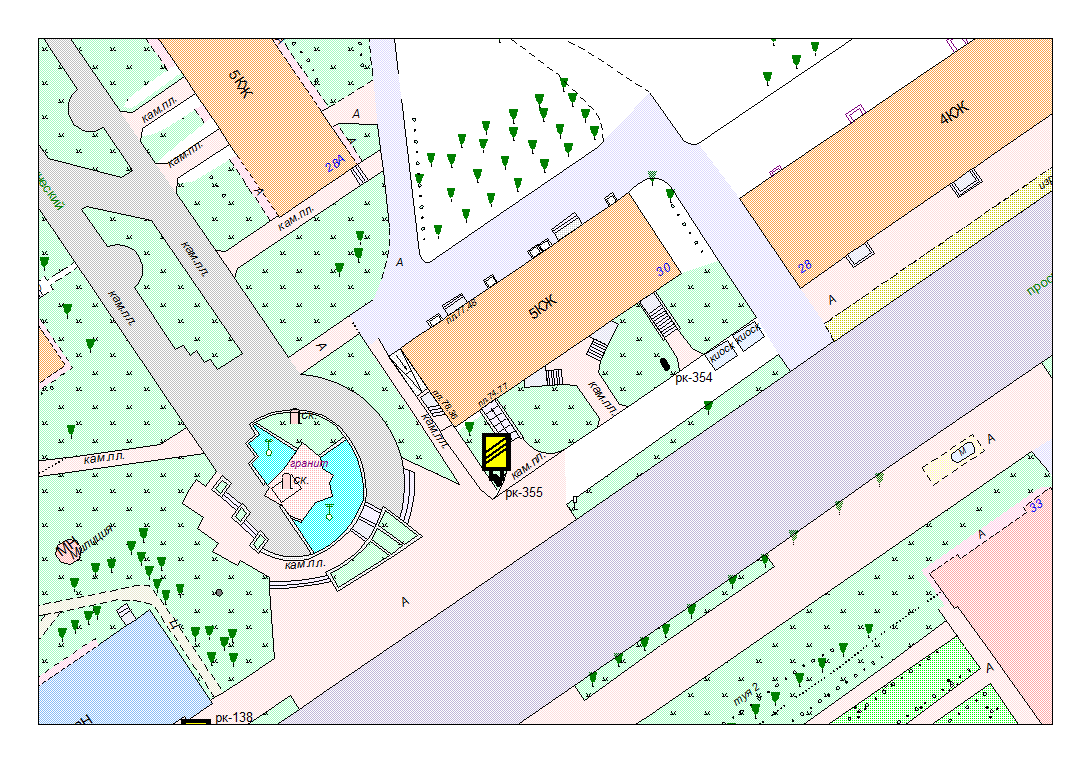 Карта № 332. Место размещения рекламной конструкции рк-356.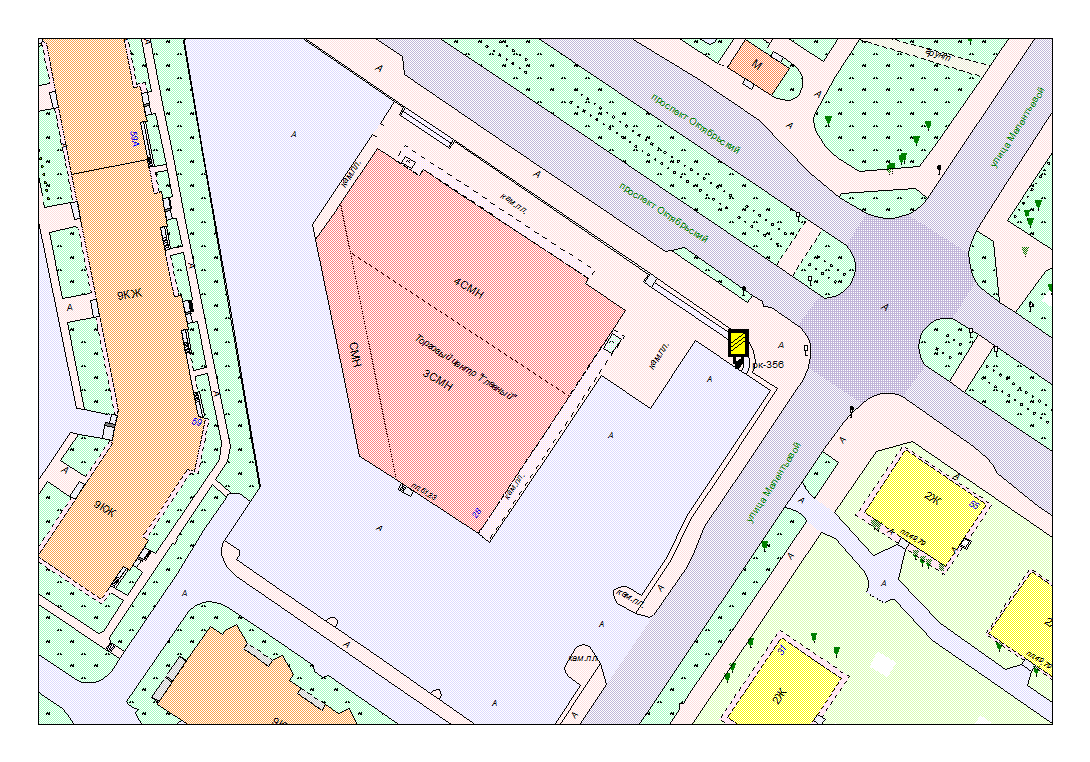 Карта № 333. Место размещения рекламной конструкции рк-357.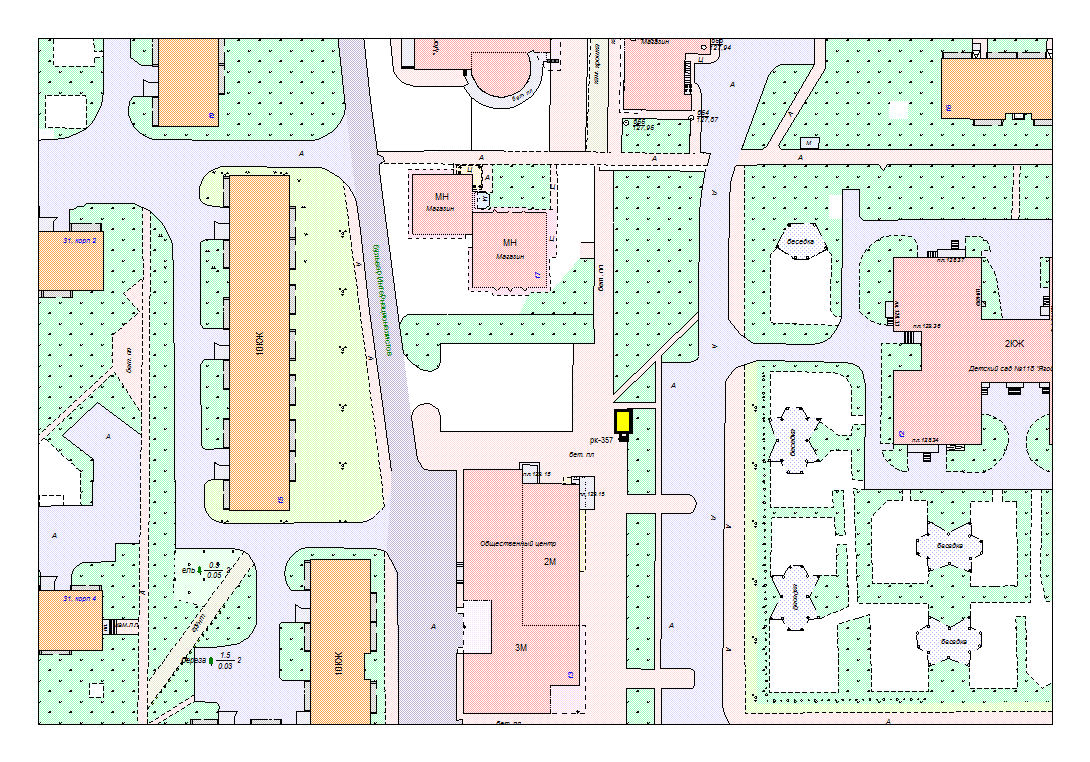 Карта № 334. Место размещения рекламной конструкции рк-358.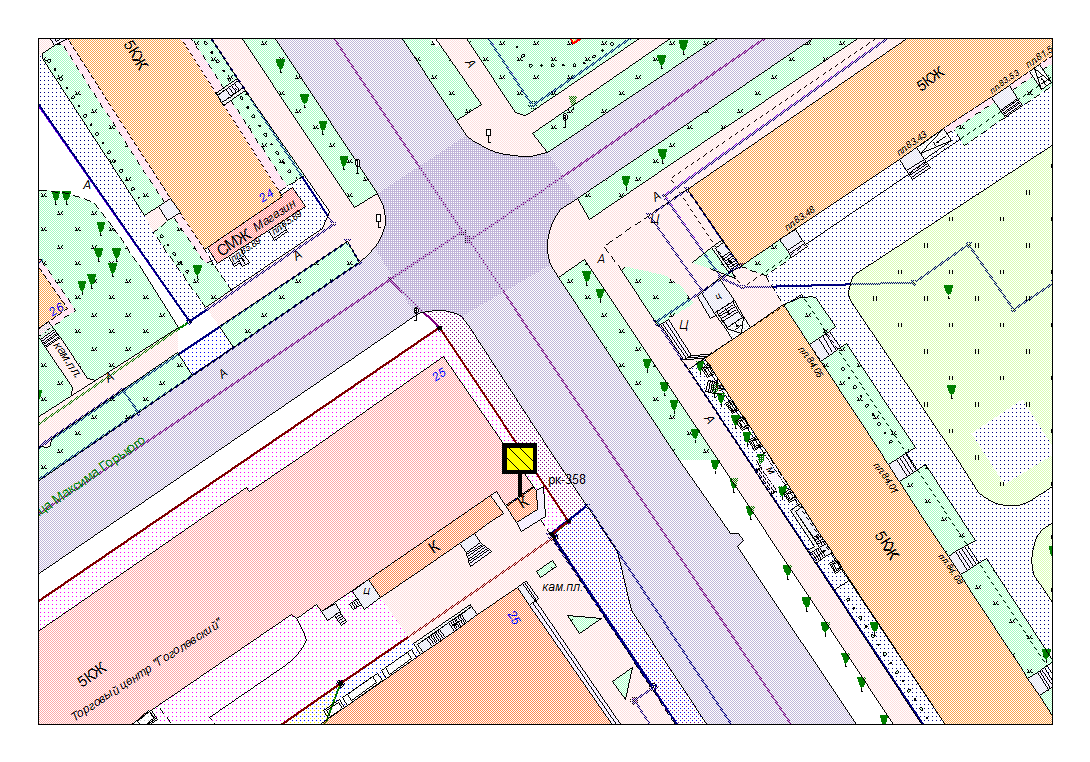 Карта № 335. Место размещения рекламной конструкции рк-359.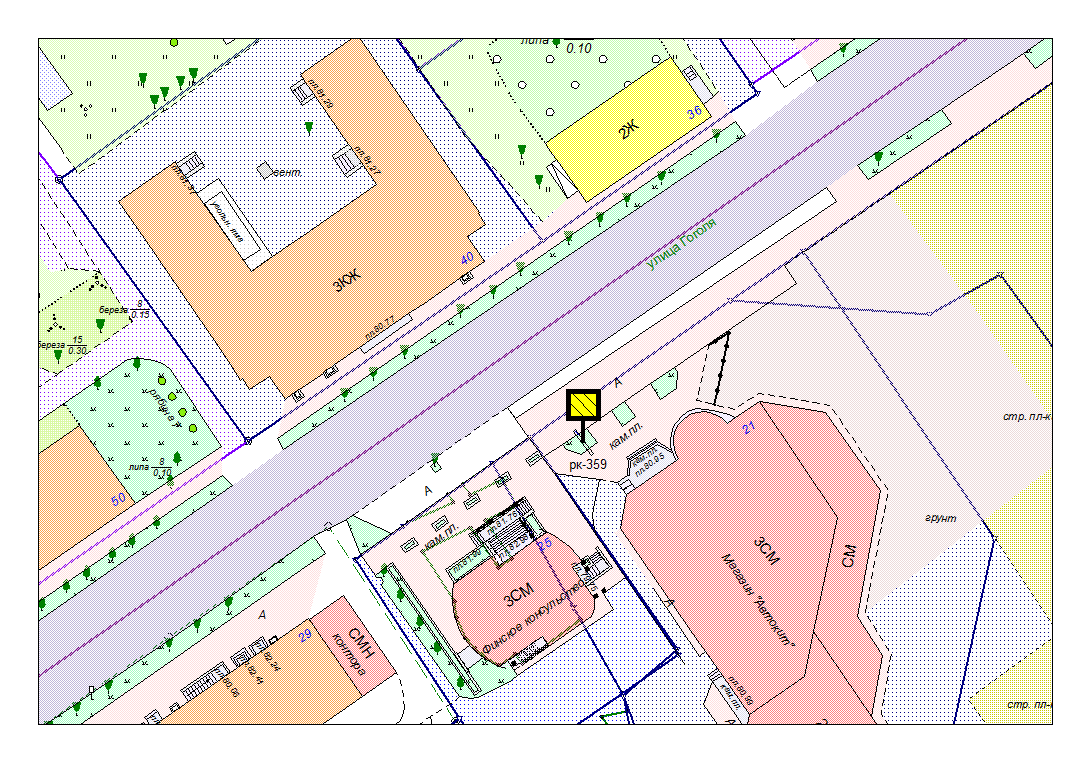 Карта № 337. Место размещения рекламной конструкции рк-361.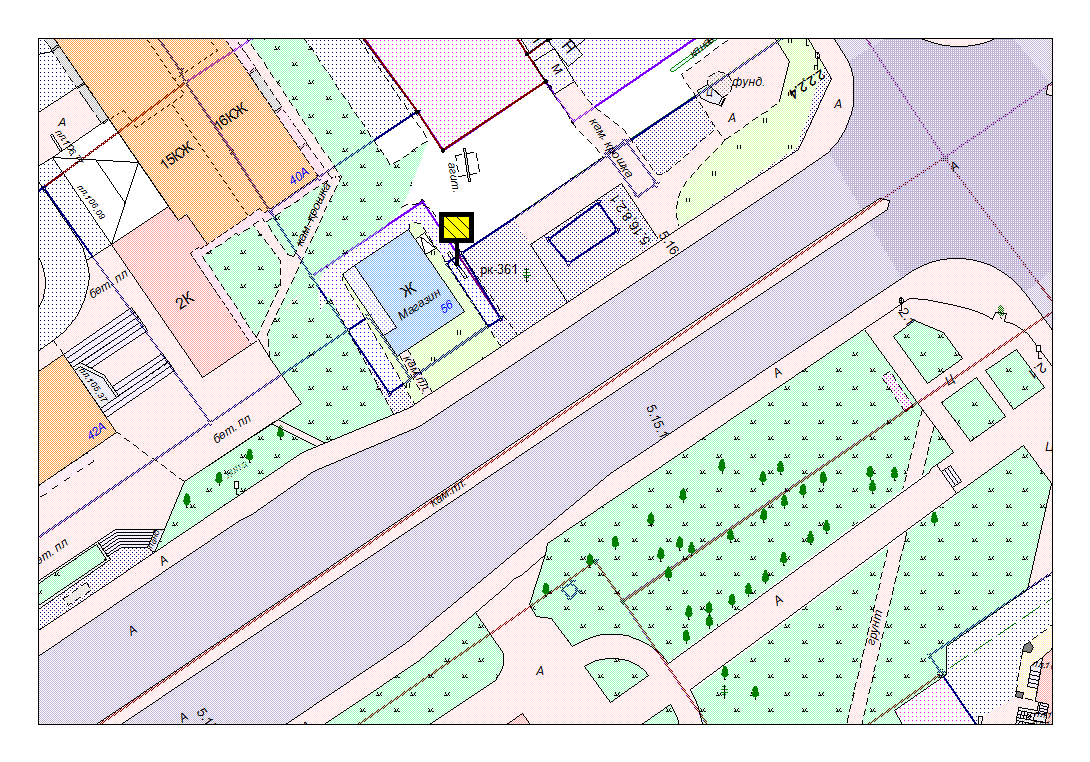 Карта № 338. Место размещения рекламной конструкции рк-362.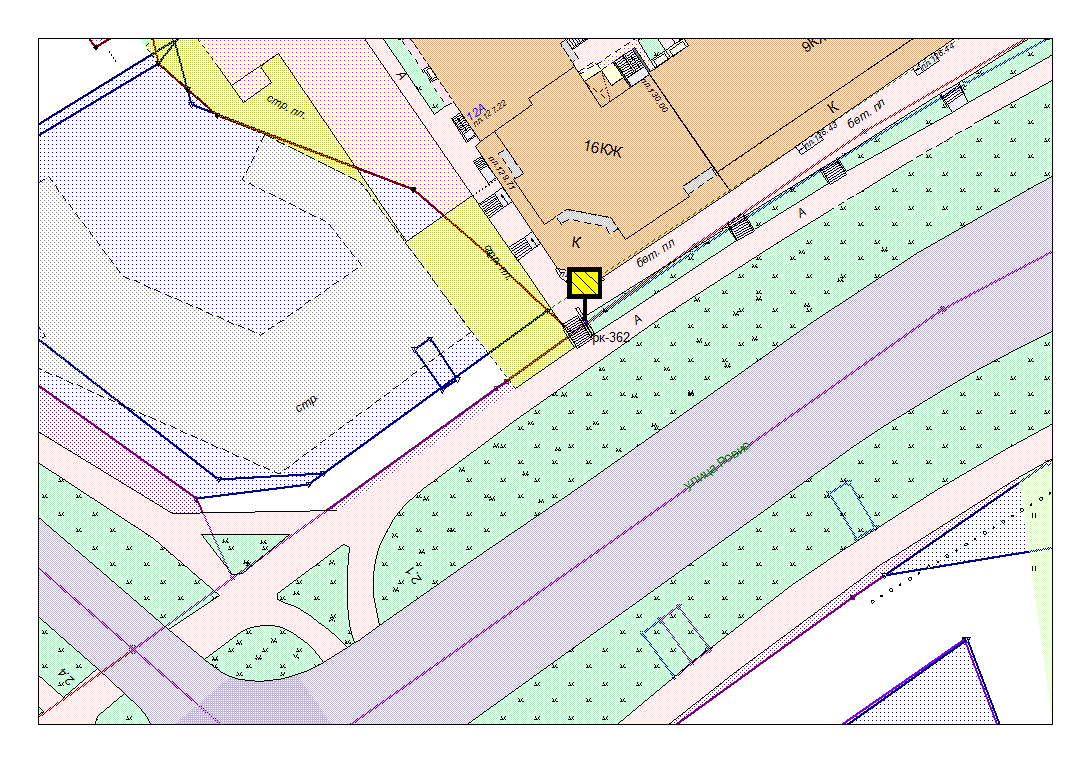 Карта № 417. Место размещения рекламной конструкции рк-441.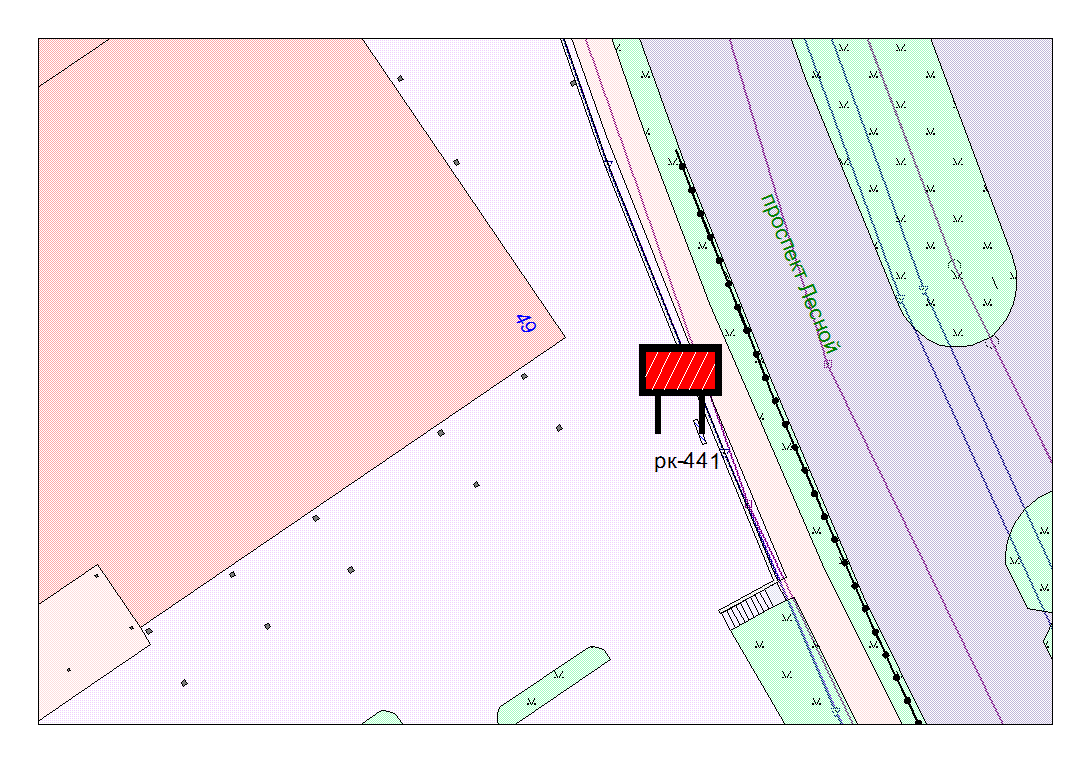 Карта № 418. Место размещения рекламной конструкции рк-442.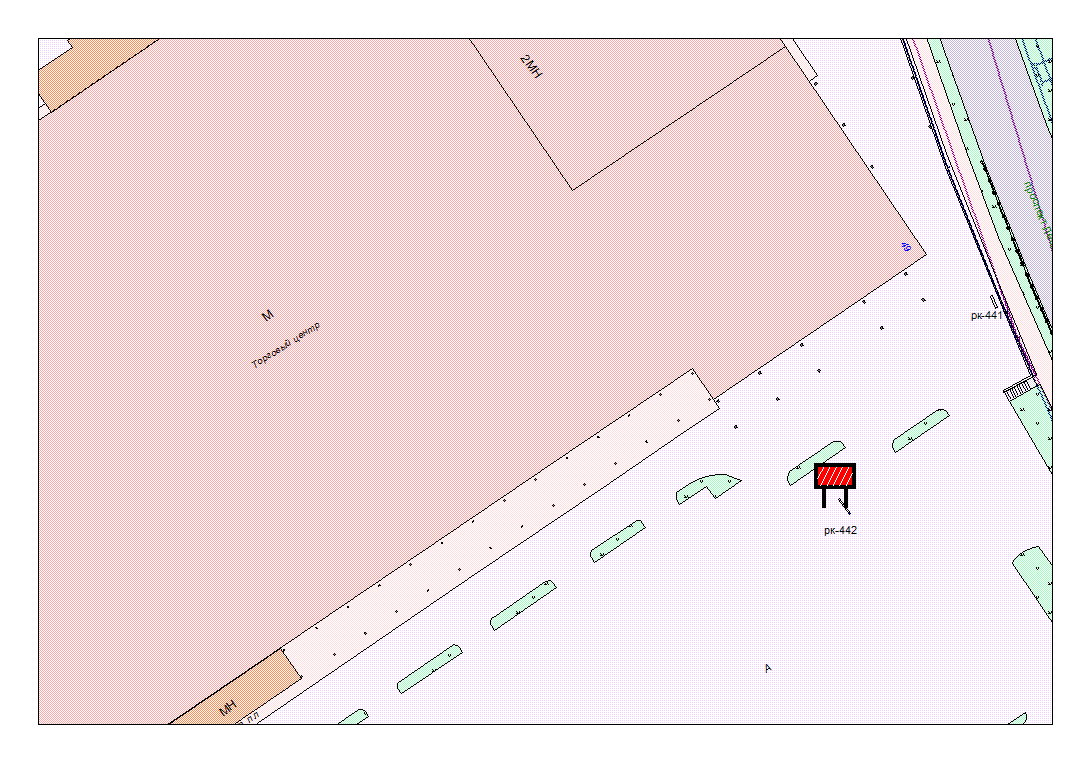 Карта № 419. Место размещения рекламной конструкции рк-443.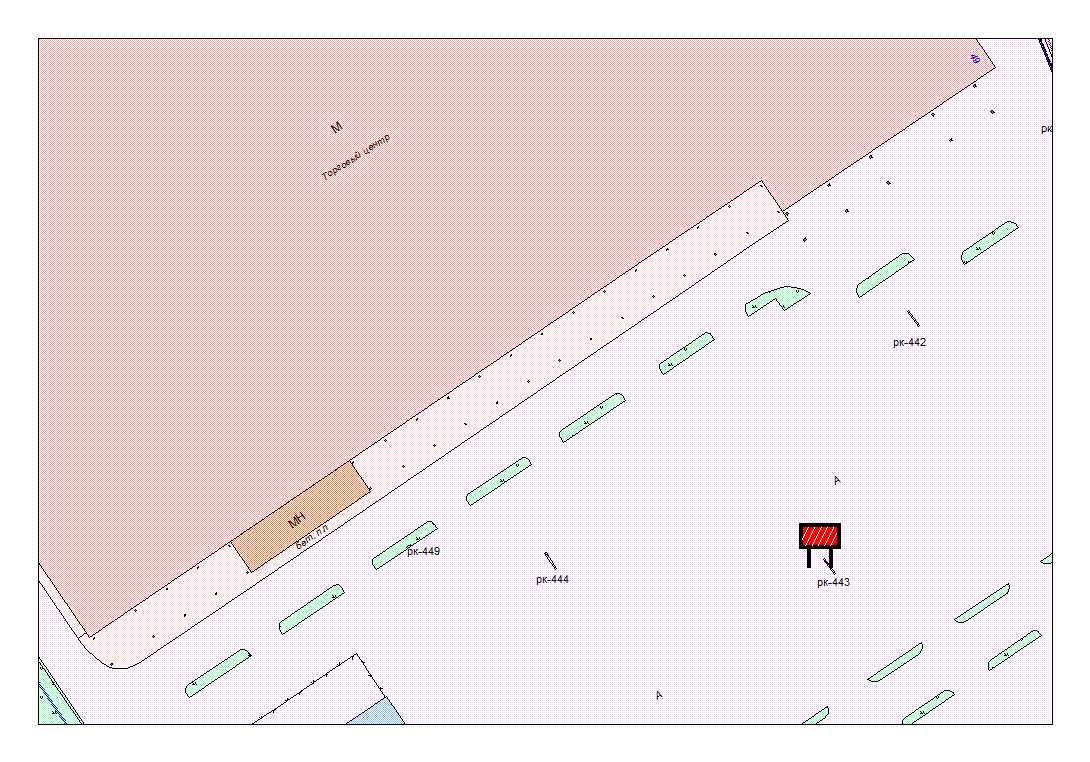 Карта № 420. Место размещения рекламной конструкции рк-444.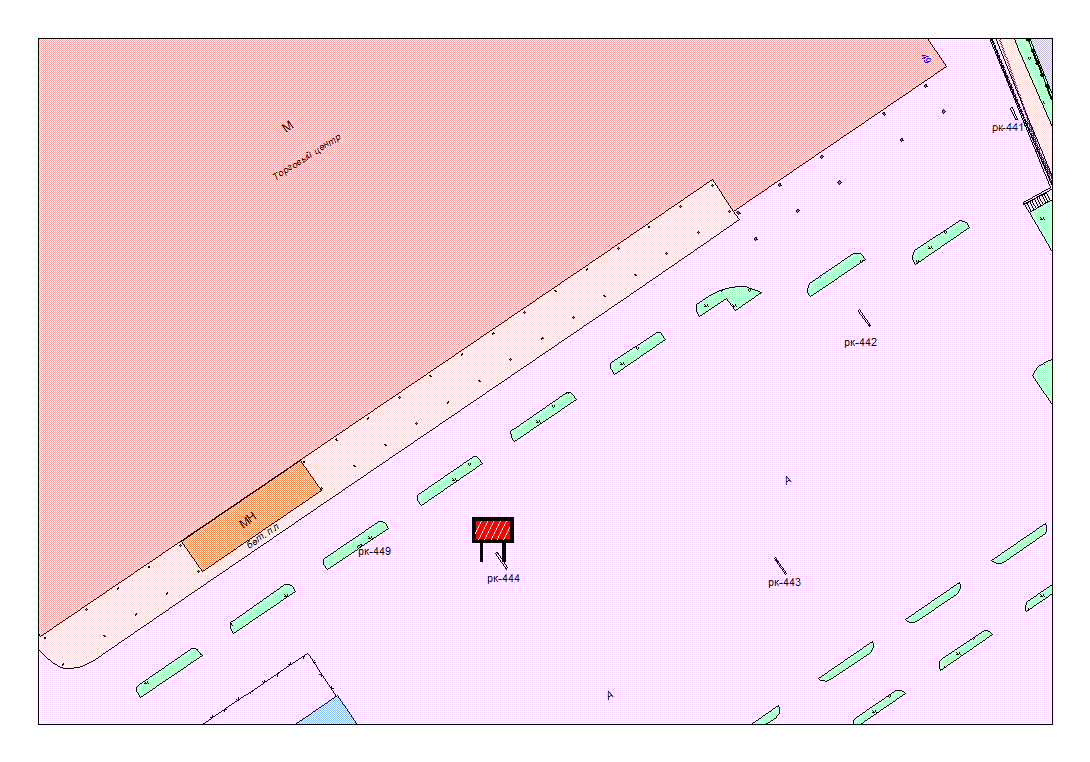 Карта № 421. Место размещения рекламной конструкции рк-445.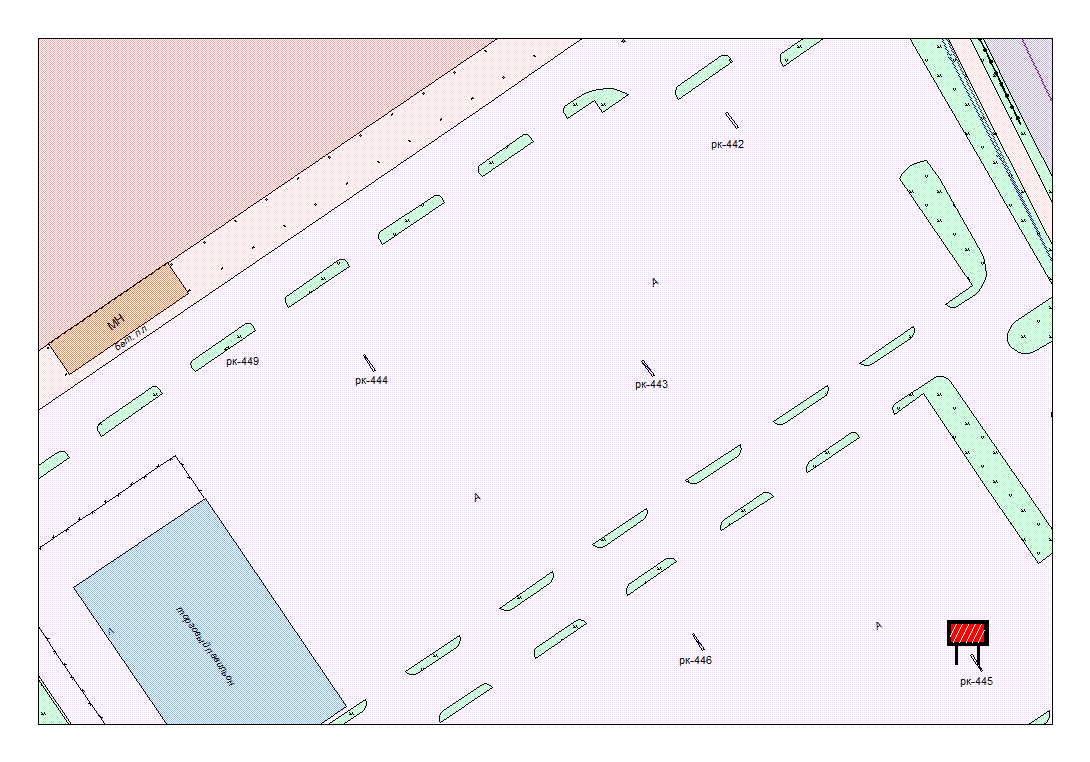 Карта № 422. Место размещения рекламной конструкции рк-446.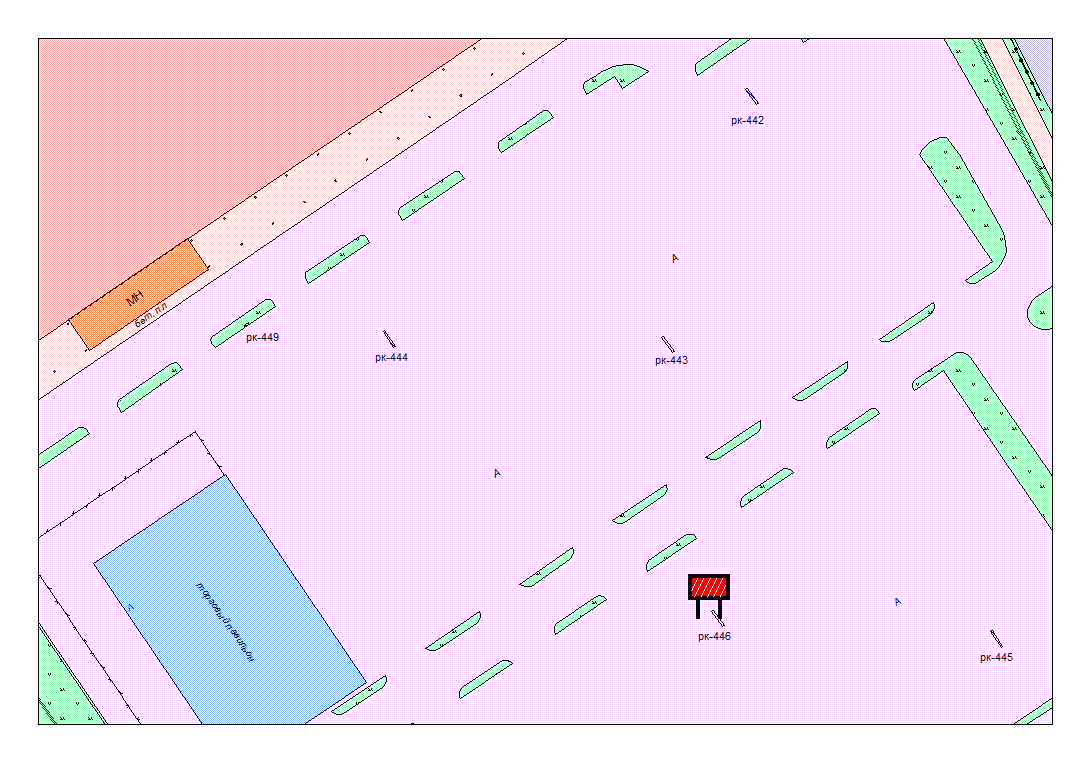 Карта № 423. Место размещения рекламной конструкции рк-447.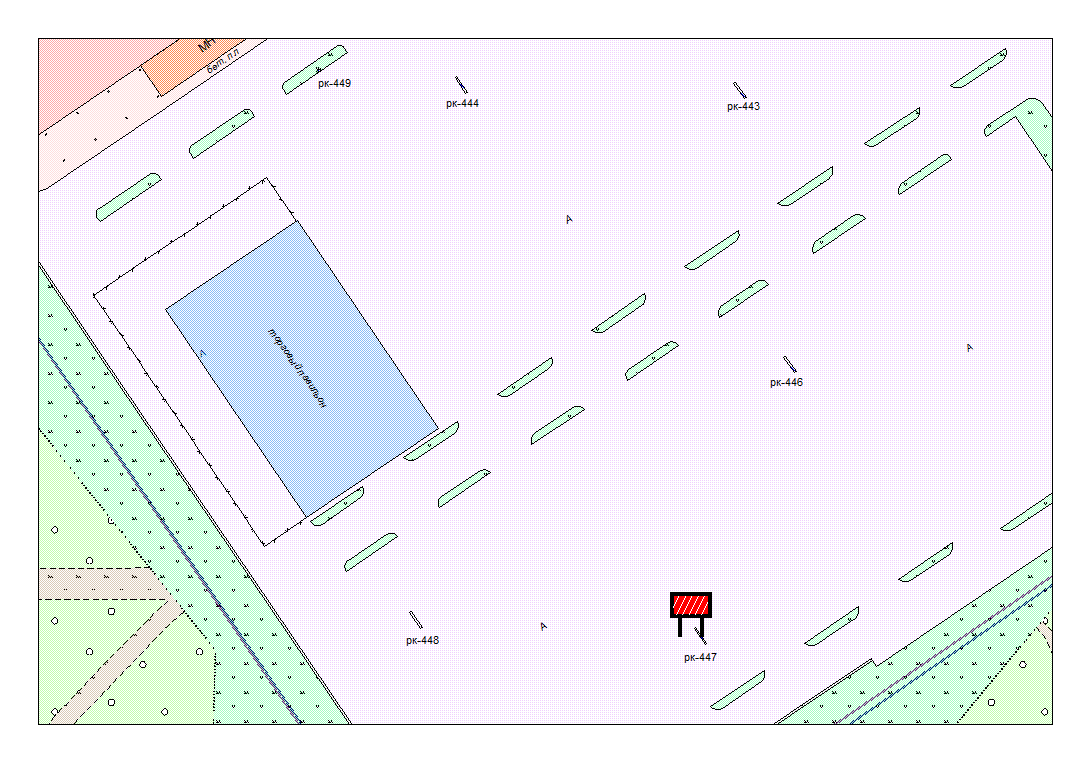 Карта № 424. Место размещения рекламной конструкции рк-448.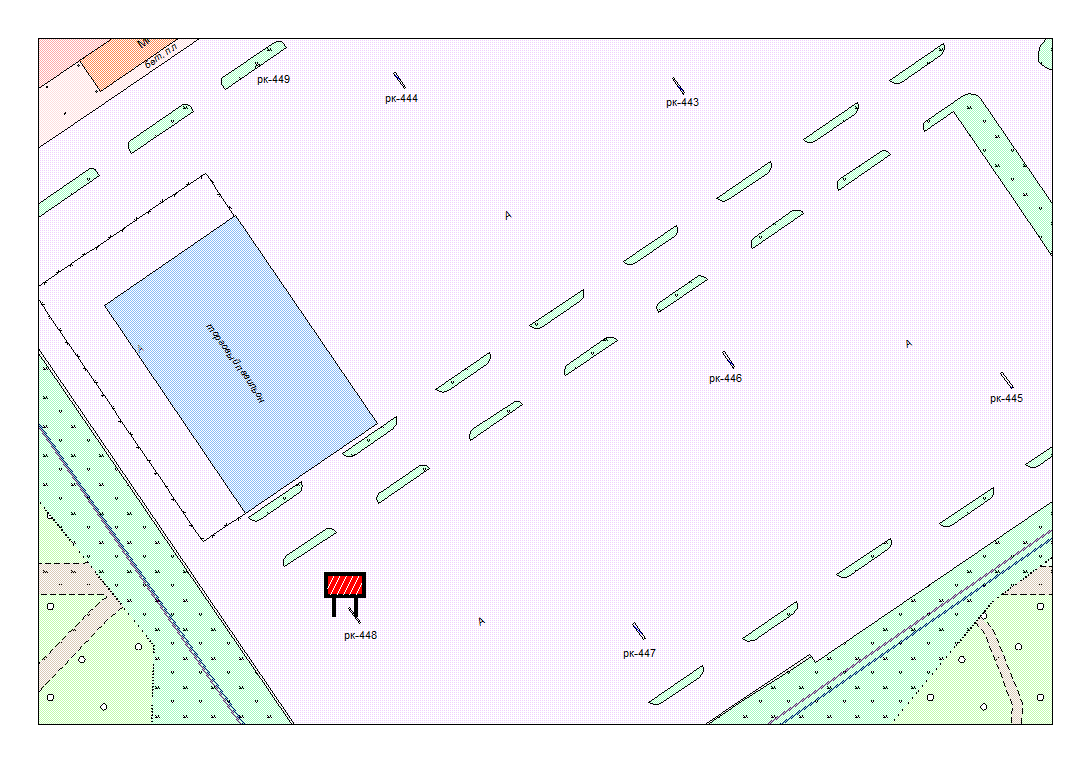 Карта № 425. Место размещения рекламной конструкции рк-449.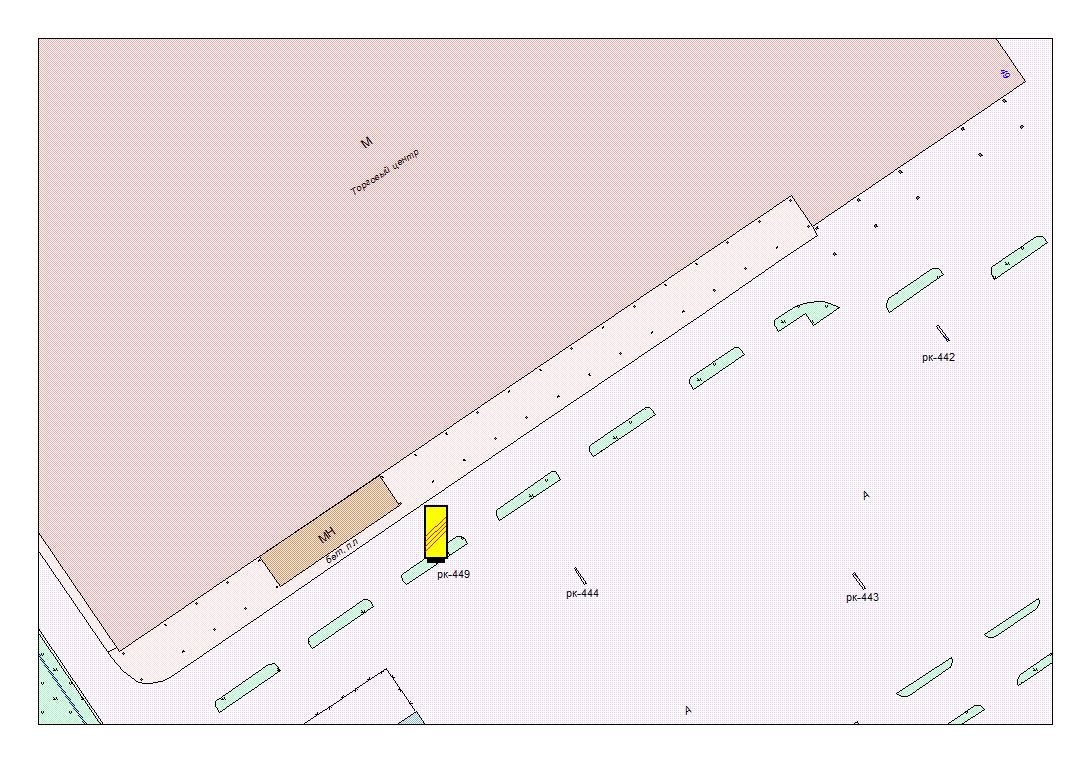 Места размещения рекламных конструкций (почтовый, строительный или условный адрес)Пр. Ленина,15 (№4)Тип рекламной конструкцииСити форматВид рекламной конструкцииСтационарная рекламная конструкцияПлощадь информационного поляТехнические характеристики рекламной конструкции:- размеры, материал надземной и подземной (при наличии) части;- характеристики освещенности;-цвет конструкции.-габаритные размеры 1300х1900; алюминий; - с подсветкой;-RAL 7038 (серый).Кадастровый номер участка (квартала)10:01:01 01 28:12Планировочные ограниченияЗона регулирования застройки БМеста размещения рекламных конструкций (почтовый, строительный или условный адрес)Пр. Ленина,15 (№5)Тип рекламной конструкцииСити форматВид рекламной конструкцииСтационарная рекламная конструкцияПлощадь информационного поляТехнические характеристики рекламной конструкции:- размеры, материал надземной и подземной (при наличии) части;- характеристики освещенности;-цвет конструкции.-габаритные размеры 1300х1900; алюминий; - с подсветкой;-RAL 7038 (серый).Кадастровый номер участка (квартала)10:01:01 01 28:12Планировочные ограниченияЗона регулирования застройки БМеста размещения рекламных конструкций (почтовый, строительный или условный адрес)Пр. Ленина, 12Тип рекламной конструкцииСити форматВид рекламной конструкцииСтационарная рекламная конструкцияПлощадь информационного поляТехнические характеристики рекламной конструкции:- размеры, материал надземной и подземной (при наличии) части;- характеристики освещенности;-цвет конструкции.-габаритные размеры 1300х1900; алюминий; - с подсветкой;-RAL 7038 (серый).Кадастровый номер участка (квартала)10:01:01 01 22:20 (участок жилого дома №12)Планировочные ограниченияЗона регулирования застройки БМеста размещения рекламных конструкций (почтовый, строительный или условный адрес)Пр. Ленина, 17Тип рекламной конструкцииСити форматВид рекламной конструкцииСтационарная рекламная конструкцияПлощадь информационного поляТехнические характеристики рекламной конструкции:- размеры, материал надземной и подземной (при наличии) части;- характеристики освещенности;-цвет конструкции.-габаритные размеры 1300х1900; алюминий; - с подсветкой;-RAL 7038 (серый).Кадастровый номер участка (квартала)10:01:001 01 31:9 (участок жилого дома №17)Планировочные ограниченияЗона регулирования застройки АМеста размещения рекламных конструкций (почтовый, строительный или условный адрес)Пр. Ленина, 30 (1)Тип рекламной конструкцииСити форматВид рекламной конструкцииСтационарная рекламная конструкцияПлощадь информационного поляТехнические характеристики рекламной конструкции:- размеры, материал надземной и подземной (при наличии) части;- характеристики освещенности;-цвет конструкции.-габаритные размеры 1300х1900; алюминий; - с подсветкой;-RAL 7038 (серый).Кадастровый номер участка (квартала)10:01:01 01 41:17 (участок жилого дома №30)Планировочные ограниченияЗона регулирования застройки ВМеста размещения рекламных конструкций (почтовый, строительный или условный адрес)Пр. Ленина, 30 (2)Тип рекламной конструкцииСити форматВид рекламной конструкцииСтационарная рекламная конструкцияПлощадь информационного поляТехнические характеристики рекламной конструкции:- размеры, материал надземной и подземной (при наличии) части;- характеристики освещенности;-цвет конструкции.-габаритные размеры 1300х1900; алюминий; - с подсветкой;-RAL 7038 (серый).Кадастровый номер участка (квартала)10:01:01 01 41:17 (участок жилого дома №30)Планировочные ограниченияЗона регулирования застройки ВМеста размещения рекламных конструкций (почтовый, строительный или условный адрес)Ул. Мелентьевой. 28Тип рекламной конструкцииСити форматВид рекламной конструкцииСтационарная рекламная конструкцияПлощадь информационного поляТехнические характеристики рекламной конструкции:- размеры, материал надземной и подземной (при наличии) части;- характеристики освещенности;-цвет конструкции.-габаритные размеры 1300х1900; алюминий; - с подсветкой;-RAL 7038 (серый).Кадастровый номер участка (квартала)10:01:03 01 23Планировочные ограниченияЗона композиционного регулирования застройки Места размещения рекламных конструкций (почтовый, строительный или условный адрес)Бульвар Интернационалистов, 13Тип рекламной конструкцииСити форматВид рекламной конструкцииСтационарная рекламная конструкцияПлощадь информационного поляТехнические характеристики рекламной конструкции:- размеры, материал надземной и подземной (при наличии) части;- характеристики освещенности;-цвет конструкции.-габаритные размеры 1300х1900; алюминий; - с подсветкой;-RAL 7038 (серый).Кадастровый номер участка (квартала)10:01:12 01 09Планировочные ограниченияНет Места размещения рекламных конструкций (почтовый, строительный или условный адрес)Максима Горького ул. 25 (на фасаде здания со стороны улицы Гоголя)Тип рекламной конструкцииСветодиодный экранВид рекламной конструкциирекламная конструкция на фасаде зданияПлощадь информационного поляТехнические характеристики рекламной конструкции:- размеры, материал надземной и подземной (при наличии) части;- характеристики освещенности;-цвет конструкции.-габаритные размеры 4.0 х .; металл; - с подсветкой;-RAL 7040 (серый).Кадастровый номер участка (квартала)10:01:01 01 50:12Планировочные ограниченияЗона регулирования застройки В.Места размещения рекламных конструкций (почтовый, строительный или условный адрес)Ул. Гоголя. 21Тип рекламной конструкцииСветодиодный экранВид рекламной конструкцииСтационарная рекламная конструкцияПлощадь информационного поляТехнические характеристики рекламной конструкции:- размеры, материал надземной и подземной (при наличии) части;- характеристики освещенности;-цвет конструкции.-габаритные размеры 4.0 х .; металл; - с подсветкой;-RAL 7040 (серый).Кадастровый номер участка (квартала)10:01:01 01 44:45Планировочные ограниченияЗона регулирования застройки В.Места размещения рекламных конструкций (почтовый, строительный или условный адрес)Ул. Чапаева, 56Тип рекламной конструкцииСветодиодный экранВид рекламной конструкцииСтационарная рекламная конструкцияПлощадь информационного поляТехнические характеристики рекламной конструкции:- размеры, материал надземной и подземной (при наличии) части;- характеристики освещенности;-цвет конструкции.-габаритные размеры 4.0 х .; металл; - с подсветкой;-RAL 7040 (серый).Кадастровый номер участка (квартала)10:01:11 01 33:1Планировочные ограниченияНетМеста размещения рекламных конструкций (почтовый, строительный или условный адрес)Ул. Ровио, 12аТип рекламной конструкцииСветодиодный экранВид рекламной конструкцииСтационарная рекламная конструкцияПлощадь информационного поляТехнические характеристики рекламной конструкции:- размеры, материал надземной и подземной (при наличии) части;- характеристики освещенности;-цвет конструкции.-габаритные размеры 4.0 х .; металл; - с подсветкой;-RAL 7040 (серый).Кадастровый номер участка (квартала)10:01:14 01 67:31Планировочные ограниченияНетМеста размещения рекламных конструкций (почтовый, строительный или условный адрес)Лесной пр. 49 №1)Тип рекламной конструкцииРекламный щит Вид рекламной конструкцииСтационарная рекламная конструкция Площадь информационного поляТехнические характеристики рекламной конструкции:- размеры, материал надземной и подземной (при наличии) части;- характеристики освещенности;-цвет конструкции.-габаритные размеры 2.0х2.0 м.; металл; - с подсветкой;-RAL 7040 (серый).Кадастровый номер участка (квартала)10:01:10 01 19:6Планировочные ограниченияНетМеста размещения рекламных конструкций (почтовый, строительный или условный адрес)Лесной пр. 49 (№2)Тип рекламной конструкцииРекламный щит Вид рекламной конструкцииСтационарная рекламная конструкция Площадь информационного поляТехнические характеристики рекламной конструкции:- размеры, материал надземной и подземной (при наличии) части;- характеристики освещенности;-цвет конструкции.-габаритные размеры 3.0х2.0 м.; металл; - с подсветкой;-RAL 7040 (серый).Кадастровый номер участка (квартала)10:01:10 01 19:6Планировочные ограниченияНетМеста размещения рекламных конструкций (почтовый, строительный или условный адрес)Лесной пр. 49 (№3)Тип рекламной конструкцииРекламный щит Вид рекламной конструкцииСтационарная рекламная конструкция Площадь информационного поляТехнические характеристики рекламной конструкции:- размеры, материал надземной и подземной (при наличии) части;- характеристики освещенности;-цвет конструкции.-габаритные размеры 3.0х2.0 м.; металл; - с подсветкой;-RAL 7040 (серый).Кадастровый номер участка (квартала)10:01:10 01 19:6Планировочные ограниченияНетМеста размещения рекламных конструкций (почтовый, строительный или условный адрес)Лесной пр. 49 (№4)Тип рекламной конструкцииРекламный щит Вид рекламной конструкцииСтационарная рекламная конструкция Площадь информационного поляТехнические характеристики рекламной конструкции:- размеры, материал надземной и подземной (при наличии) части;- характеристики освещенности;-цвет конструкции.-габаритные размеры 3.0х2.0 м.; металл; - с подсветкой;-RAL 7040 (серый).Кадастровый номер участка (квартала)10:01:10 01 19:6Планировочные ограниченияНетМеста размещения рекламных конструкций (почтовый, строительный или условный адрес)Лесной пр. 49 (№5)Тип рекламной конструкцииРекламный щит Вид рекламной конструкцииСтационарная рекламная конструкция Площадь информационного поляТехнические характеристики рекламной конструкции:- размеры, материал надземной и подземной (при наличии) части;- характеристики освещенности;-цвет конструкции.-габаритные размеры 3.0х2.0 м.; металл; - с подсветкой;-RAL 7040 (серый).Кадастровый номер участка (квартала)10:01:10 01 19:6Планировочные ограниченияНетМеста размещения рекламных конструкций (почтовый, строительный или условный адрес)Лесной пр. 49 (№6)Тип рекламной конструкцииРекламный щит Вид рекламной конструкцииСтационарная рекламная конструкция Площадь информационного поляТехнические характеристики рекламной конструкции:- размеры, материал надземной и подземной (при наличии) части;- характеристики освещенности;-цвет конструкции.-габаритные размеры 3.0х2.0 м.; металл; - с подсветкой;-RAL 7040 (серый).Кадастровый номер участка (квартала)10:01:10 01 19:6Планировочные ограниченияНетМеста размещения рекламных конструкций (почтовый, строительный или условный адрес)Лесной пр. 49 (№7)Тип рекламной конструкцииРекламный щит Вид рекламной конструкцииСтационарная рекламная конструкция Площадь информационного поляТехнические характеристики рекламной конструкции:- размеры, материал надземной и подземной (при наличии) части;- характеристики освещенности;-цвет конструкции.-габаритные размеры 3.0х2.0 м.; металл; - с подсветкой;-RAL 7040 (серый).Кадастровый номер участка (квартала)10:01:10 01 19:6Планировочные ограниченияНетМеста размещения рекламных конструкций (почтовый, строительный или условный адрес)Лесной пр. 49 (№8)Тип рекламной конструкцииРекламный щит Вид рекламной конструкцииСтационарная рекламная конструкция Площадь информационного поляТехнические характеристики рекламной конструкции:- размеры, материал надземной и подземной (при наличии) части;- характеристики освещенности;-цвет конструкции.-габаритные размеры 3.0х2.0 м.; металл; - с подсветкой;-RAL 7040 (серый).Кадастровый номер участка (квартала)10:01:10 01 19:6Планировочные ограниченияНетМеста размещения рекламных конструкций (почтовый, строительный или условный адрес)Лесной пр. 49 (№9)Тип рекламной конструкцииРекламный щит Вид рекламной конструкцииСтационарная рекламная конструкция Площадь информационного поляТехнические характеристики рекламной конструкции:- размеры, материал надземной и подземной (при наличии) части;- характеристики освещенности;-цвет конструкции.-габаритные размеры 0.65 х2.0 м.; металл; - с подсветкой;-RAL 7040 (серый).Кадастровый номер участка (квартала)10:01:10 01 19:6Планировочные ограниченияНет